Vespers op de vierde zondag van de VeertigdagenZondag Laetare (‘Verheugt u ‘) naar Jesaja 6610 maart 2024In deze vesperserie staan we stil bij de zeven kruiswoorden van Jezus.  Zeven laatste woorden van Jezus zijn er. Zeven zinnen vanaf het kruis. Zeven zinnen uit verschillende evangelies, uit verhalen over het lijden en sterven van Jezus, die elk een eigen accent leggen. Zeven zinnen die ooit zijn samengebracht in een nieuw geheel. Zinnen, die zo bij elkaar gebracht een eigen invalshoek geven bij het overdenken van het lijden en sterven van Jezus. Zeven woorden die ons ook richting geven, aanwijzingen geven voor het christen worden en zijn.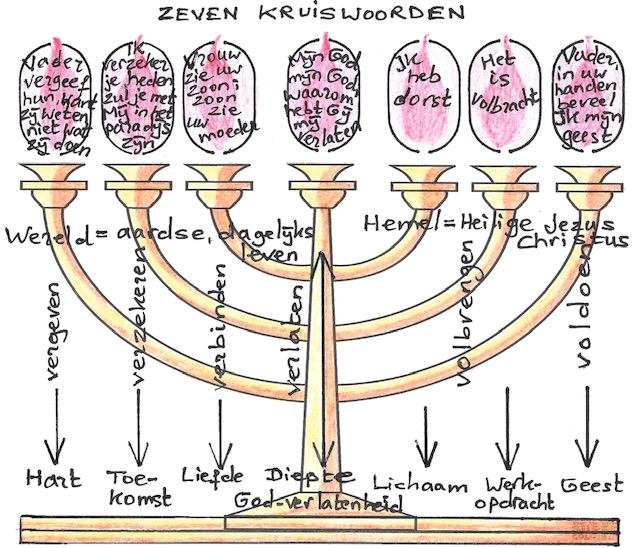 Mijn God, Mijn God, waarom hebt Gij Mij verlaten?Ontmoetingskerk DordrechtIn stilte komen we binnen en bereiden wij ons voor.Muziek: Bewerking Psalm 22 : 1 – Kees van EerselOpeningLiturg	: Hoor Israël, onze God is EEN.	   Heb lief, jouw God, met heel je hart en ziel,	   uit al je kracht.Allen zingen: lied 329: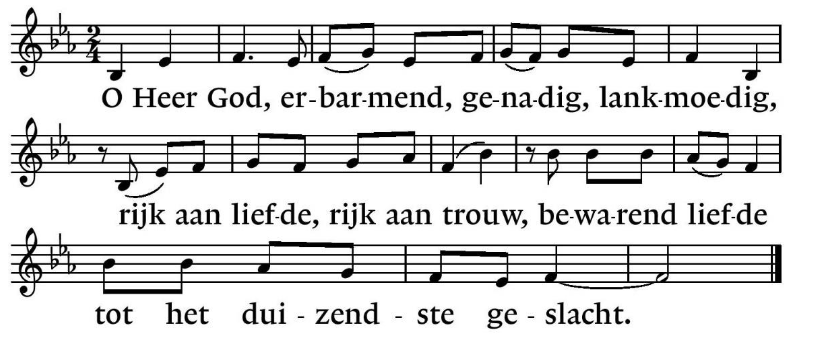 Hymne: Lied 544 : 1, 2 en 3PsalmengebedLiturg	: Haast U, o Heer, tot mijn hulpAllen	: EN WEES TOT MIJN REDDING GEREED. 
Psalm 22 gelezen en gezongen
Lezen: 		Psalm 22: 1 t/m 3
Zingen:	Couplet 2
Lezen: 		Psalm 22 : 7 t /m 9Zingen:	Couplet 4
Lezen:		Psalm 22 : 13 t /m 16Zingen:	Couplet 8Lezing: Matteüs 27 : 33 t/m 50 StilteMuziek: Erbarm dich mein, o Herre Gott – Johann Sebastian BachCanticum: Lied 160aGebeden	Liturg	: Hoor ons bidden God en luisterAllen	: WEES NABIJ IN LICHT EN DUISTERVoorbeden, met gezongen responsie Lied 368d: Houd mij in leven , wees Gij mijn reddingSteeds weer zoeken mijn ogen naar U. StilteGezamenlijk gebeden ‘Onze Vader’Avondlied: Lied 263ZegenbedeLiturg	: Laten wij de HEER lovenAlen 	: EN GOD DANKEN.Liturg	: Zegene en behoede ons de barmhartige HEER.Allen	: AMEN (gezongen)Muziek: Blijf mij nabij wanneer het duister daalt – Anco EzingaIn stilte verlaten we de kerk__________________________________________________________Orgel:	Marcus van DrielKoster:	Leo SimpelaarVoorbereiding:	Corinne en Dick SteenksAfbeelding:	Menora met de zeven kruiswoorden